Урок патриотизма в 8а классе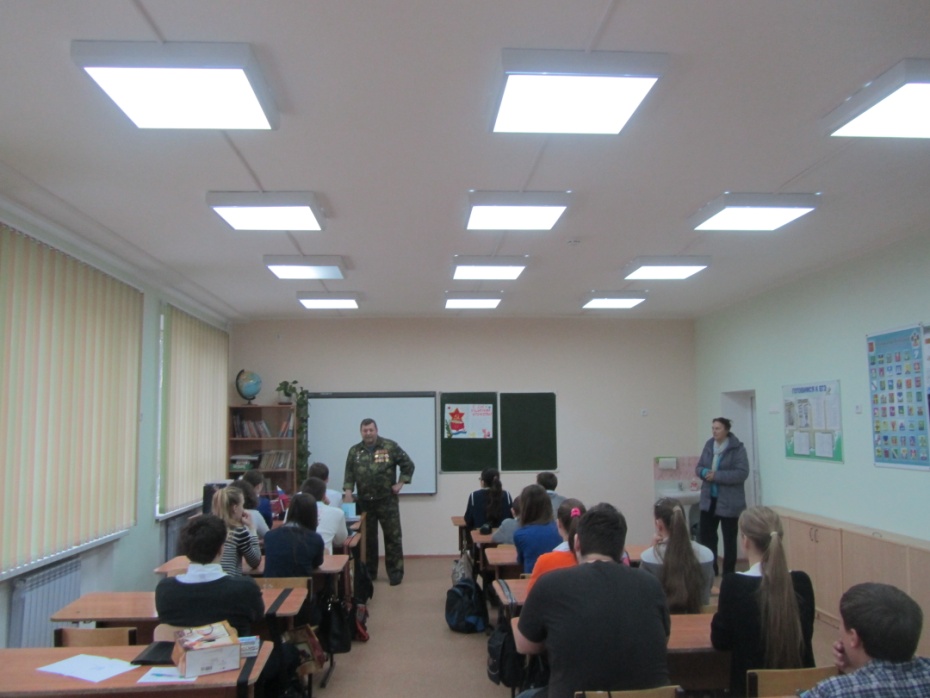 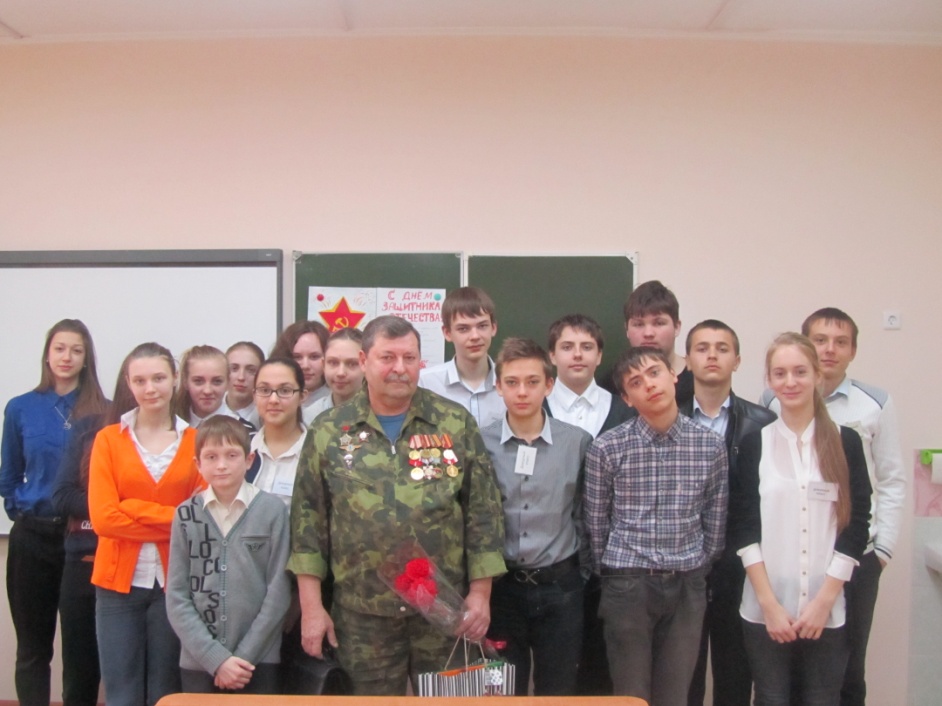 